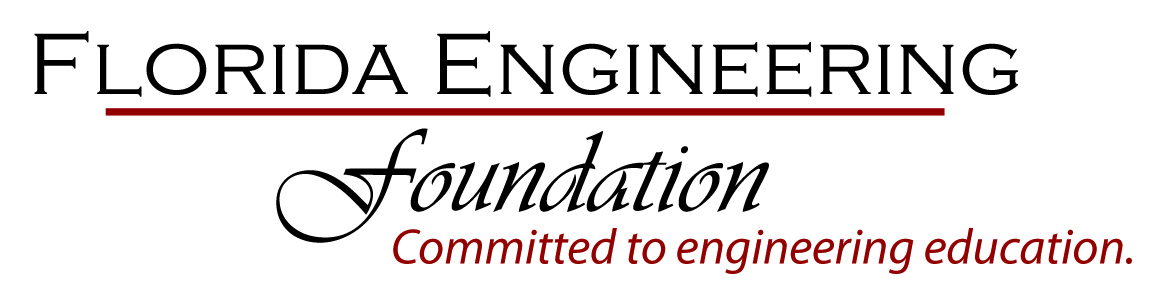  ENGINEERING FOUNDATIONBOARD OF TRUSTEES CONFERENCE CALL MEETINGWednesday, June 19, 20133:30 P.M.1-866-691-4535; Access 5693562MEETING AGENDACall to order – 3:30 P.M.Roll Call – Establishment of QuorumApprove/Amend AgendaStatus of Previous Meeting MinutesChairman ReportBudgetTreasurer Report 						John DavisInvestment Committee Report				Alex PerezAnnual Meeting Events Dinner							Angelina Fairchild	Golf Tournament						Don GoddeauSilent Auction						J W HunterOther (Raffle, Poker Tournament, etc.)InitiativesWeb Site 							Don Goddeau	Branding 							Kim DebosierNominating Committee						John Hall New BusinessProject Create						Jim Horton/LeslieTurnerFES – FICE Fundraising Consultant  - ADS		Jim Horton/Glenn Forrest Adjourn – Next Meeting:  	 August 1, 2013 3:30 p.m.					Annual Summer Conference					The Breakers – Palm Beach	